РАСПОРЕД ПИСМЕНИХ ЗАДАТАКА И ПИСМЕНИХ ПРОВЕРА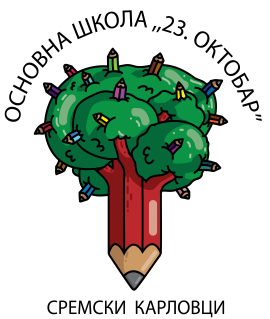 ЗА ПРВИ КВАРТАЛ ШКОЛСКЕ 2019/2020. ГОДИНЕ                                                                                                  Координатор  СВРН  Ивана СавићмесецНаст.недељаПрви разредПрви разредПрви разредДруги разредДруги разредДруги разредТрећи разредТрећи разредТрећи разредТрећи разредТрећи разредТрећи разредЧетврти разредЧетврти разредЧетврти разредЧетврти разредЧетврти разредЧетврти разредмесецНаст.недељаПисмена провераПисмена провераПисмена провераПисмена провераПисмена провераПисмена провераПисменизадатакПисменизадатакПисменизадатакПисмена провераПисмена провераПисмена провераПисменизадатакПисменизадатакПисменизадатакПисмена провераПисмена провераПисмена провераI-1I-2I-3II-1II-2II-3III-1III-2III-3III-1III-2III-3IV-1IV-2IV-3IV-1IV-2  IV-3  IX1.СЈСЈСОН  IX1.СОНСОНСЈ  IX2.МАТМАТМАТ  IX2.  IX3.МАТМАТМАТМАТМАТМАТ  IX3.  IX4.МАТМАТМАТСЈСЈПиДПиДПиД  IX4.СОНСОНСЈСЈСЈ  IX/X5.СЈСЈСЈМАТМАТМАТ  IX/X5.СЈСЈ   X6.СОНМАТСОНМАТМАТМАТ   X6.МАТМАТПиДПиДПиД   X7.СОНСОНСОНМАТМАТМАТЕЈЕЈЕЈ   X7.   X8.СЈСЈСОНЕЈЕЈЕЈСЈСЈСЈ   X8.МАТМАТСЈ